Please find todays learning tasks below.The table below explains the tasks and you will find the resources underneath. Your child will know which challenge they usually access in each subject and which task will be appropriate for them.  Unless otherwise specified , please complete the tasks in either your homework book or on a word documentBronze- SpellingsSilver/Gold- SpellingsEnglish- BronzePlease watch the video of the story ‘Taking Flight’- https://www.literacyshed.com/takingflight.html Please use this planning sheet to plan the story. You can write keywords and pictures in the following boxes. 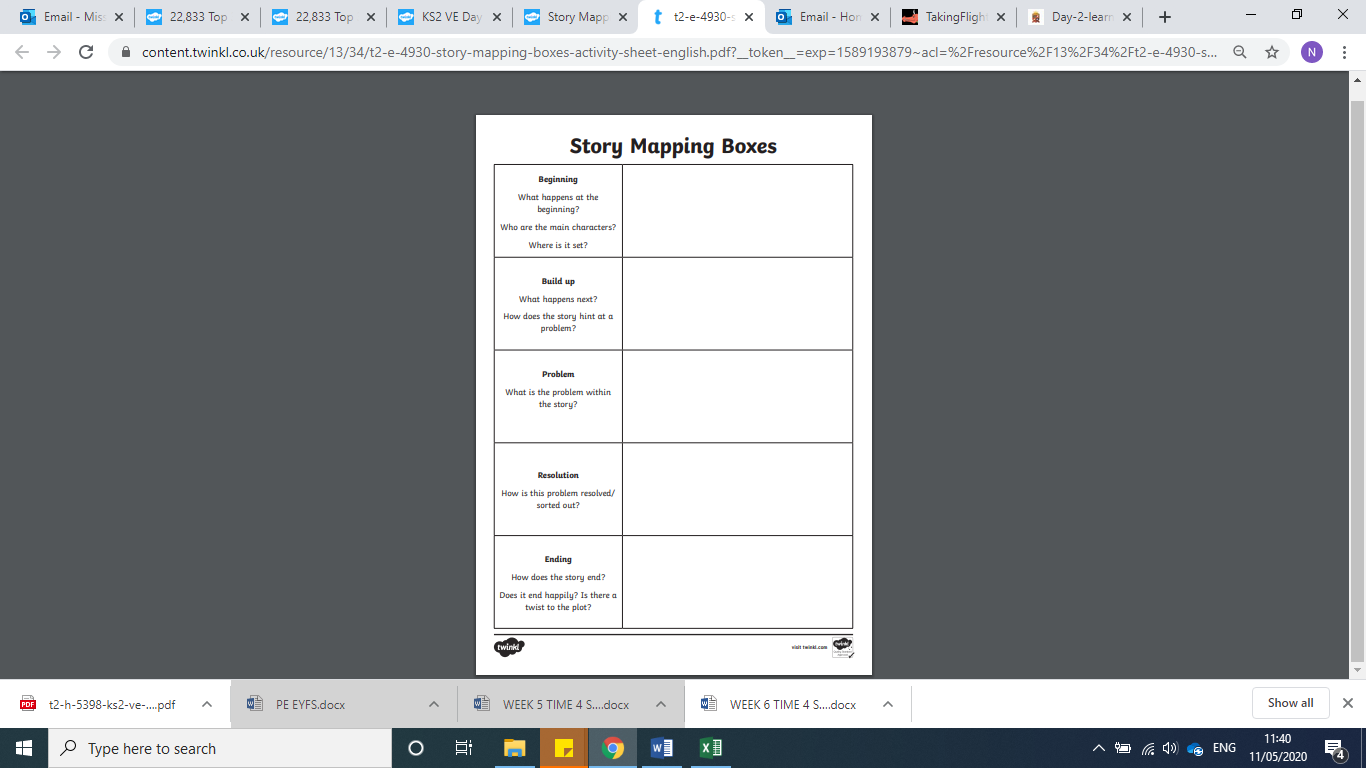 English- Silver/GoldPlease watch this video https://www.literacyshed.com/takingflight.html Then plan a retell of the story of ‘Taking Flight’ using the planning sheet below. 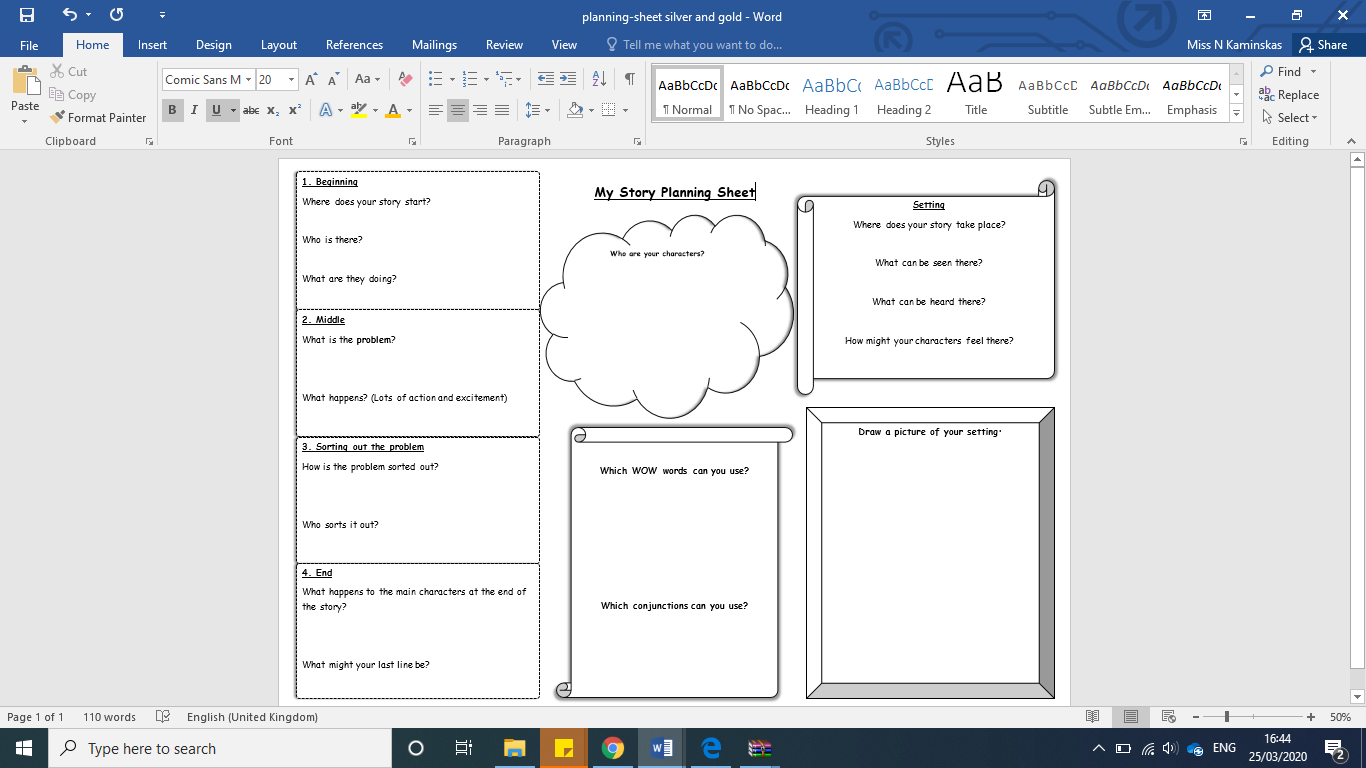 MathsToday’s focus will be using arrays to divide.Here is an example of how to set out your work.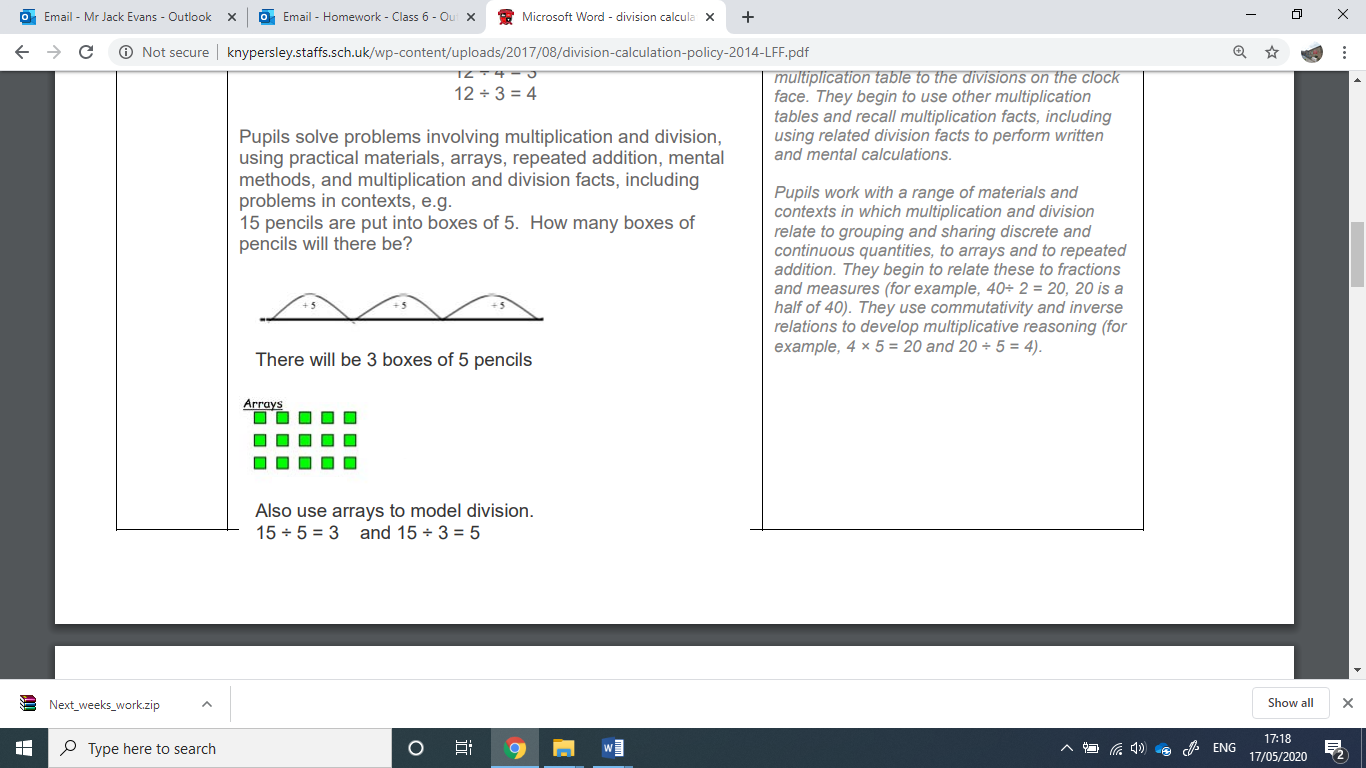 Good luck and have fun!Maths- Bronze15 ÷ 5 = 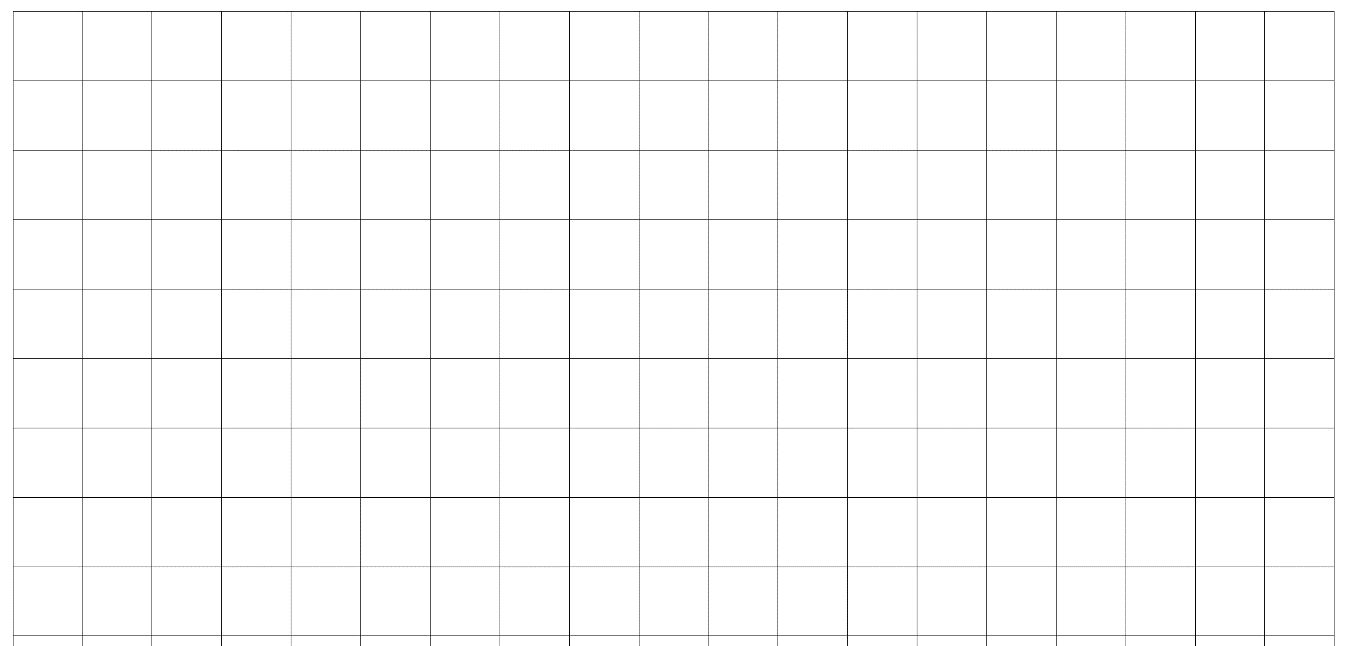 12 ÷ 2 = 40 ÷ 10 = Maths- Silver9 ÷ 3 = 24 ÷ 4 = 32 ÷ 8 = Maths- Gold24 ÷ 8 = 42 ÷ 7 = 24 ÷ 6 = PEPlease follow the instructions and enjoy! 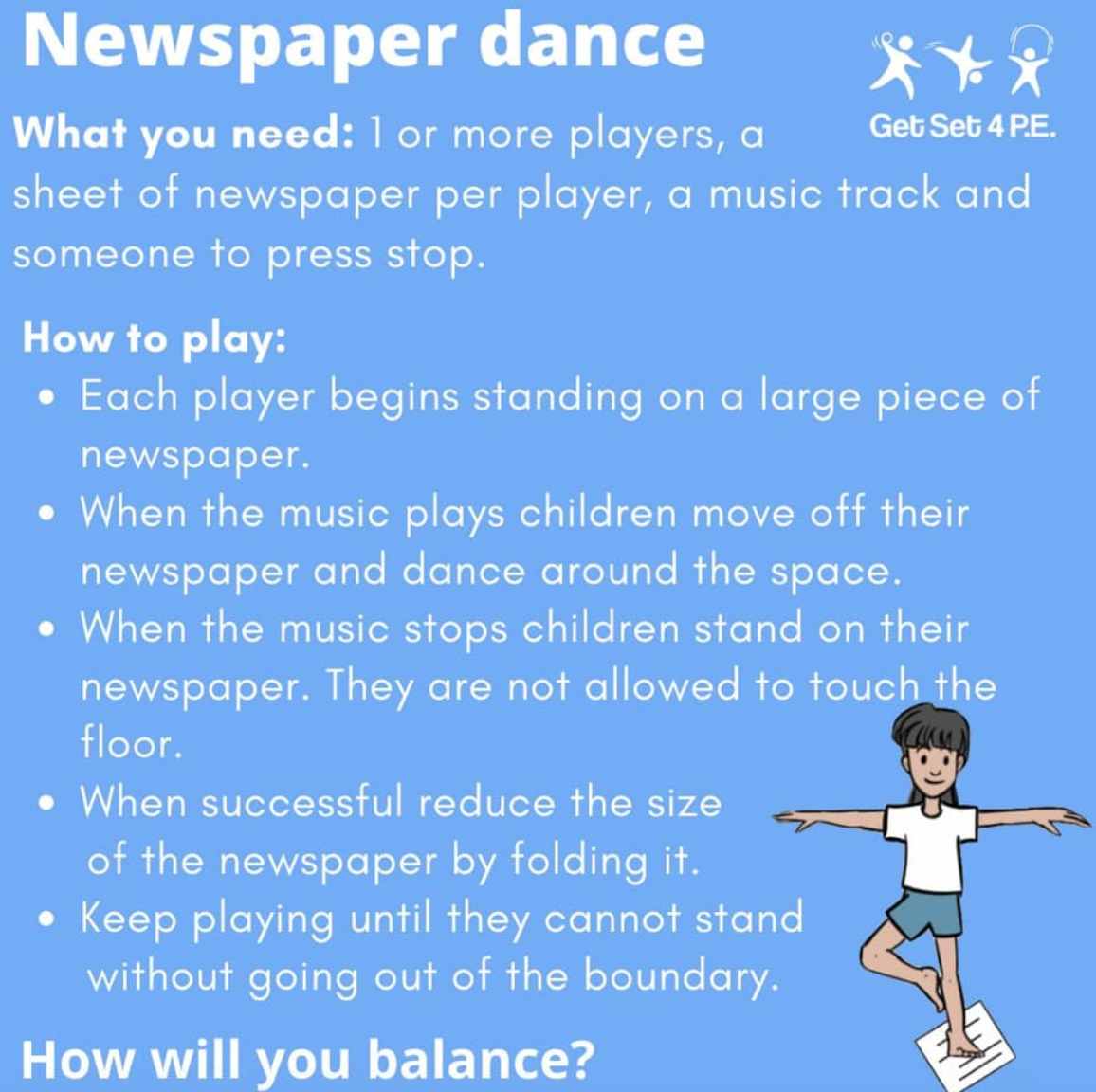 Year group:  3              Date: 18th MayYear group:  3              Date: 18th MayYear group:  3              Date: 18th MayYear group:  3              Date: 18th MayBronzeSilverGoldEnglishStory plan-  Today we would like you to plan the retell of the story ‘Taking Flight’. Please watch this video https://www.literacyshed.com/takingflight.html. Then plan the story using the planning sheet below.Story plan- Today we would like you to use the story planner attached to plan your ideas for a retell of ‘Taking Flight’. Please watch the video of this story- https://www.literacyshed.com/takingflight.html Think about: the main characters, setting, what is the problem, build up and the resolution of the problem. Remember you can write keywords and bullet points for your plan.Story plan- Today we would like you to use the story planner attached to plan your ideas for a retell of ‘Taking Flight’. Please watch the video of this story- https://www.literacyshed.com/takingflight.html Think about: the main characters, setting, what is the problem, build up and the resolution of the problem. Remember you can write keywords and bullet points for your plan.MathsUse the array method to solve the divisions in the 2, 5 and 10 times table.Use the array method to solve the divisions in the 3, 4 and 8 times table.Use the array method to solve the divisions in the 6, 7 and 8 times table.Reading/SpellingPlease follow the link below to access online reading books. Please see the list of books for your child’s reading band in their red book. https://www.oxfordowl.co.uk/ Please read at least 2 pages of a book and record it in the red school links book. Can you write the common exception word 3 times? Please see the tables on the next pages. These are the words for this week. You could even test yourself on Friday. (new words will be given next Monday) Please follow the link below to access online reading books. Please see the list of books for your child’s reading band in their red book. https://www.oxfordowl.co.uk/ Please read at least 2 pages of a book and record it in the red school links book. Can you write the common exception word 3 times? Please see the tables on the next pages. These are the words for this week. You could even test yourself on Friday. (new words will be given next Monday) Please follow the link below to access online reading books. Please see the list of books for your child’s reading band in their red book. https://www.oxfordowl.co.uk/ Please read at least 2 pages of a book and record it in the red school links book. Can you write the common exception word 3 times? Please see the tables on the next pages. These are the words for this week. You could even test yourself on Friday. (new words will be given next Monday) OtherToday’s subject focus will be PE, we would like you to play the ‘Newspaper dance’. It is an alternative version of musical statues. Please see the instructions at the bottom of this document. Please send us some photos of your balances and have fun!Today’s subject focus will be PE, we would like you to play the ‘Newspaper dance’. It is an alternative version of musical statues. Please see the instructions at the bottom of this document. Please send us some photos of your balances and have fun!Today’s subject focus will be PE, we would like you to play the ‘Newspaper dance’. It is an alternative version of musical statues. Please see the instructions at the bottom of this document. Please send us some photos of your balances and have fun!SpellingWriteWriteWritecoldgoldholdoldtold SpellingWriteWriteWritearrivecenturycertaineartheighthextremefruit